АДМИНИСТРАЦИЯ  ВЕСЬЕГОНСКОГО  РАЙОНАТВЕРСКОЙ  ОБЛАСТИПОСТАНОВЛЕНИЕг. Весьегонск06.12.2018                                                                                                                              № 595п о с т а н о в л я ю:1. Внести в муниципальную программу муниципального образования Тверской области «Весьегонский район» «Патриотическое воспитание молодежи Весьегонского района» на 2018-2023 годы, утверждённую постановлением администрации Весьегонского района от 29.12.2017 № 645, следующие изменения:а) в паспорте программы первый и второй абзац раздела «Объемы и источники финансирования муниципальной программы по годам ее реализации  в разрезе подпрограмм» изложить в следующей редакции:б)главу 3 «Объем финансовых ресурсов, необходимый для реализации подпрограммы»подпрограммы 1 «Развитие МУ «МСПЦ «Кировец» раздела 3 программыизложить в следующей редакции:«Глава 3.Объем финансовых ресурсов, необходимый для реализации подпрограммы Общий объем бюджетных ассигнований, выделенный на реализацию подпрограммы 1, составляет  8 439 207,66руб.в) приложение 1 «Характеристика   муниципальной   программы муниципального образования  Тверской области «Весьегонский район» «Патриотическое воспитание молодежи Весьегонского района» на 2018-2023 годы изложить в новой редакции (прилагается).2. Обнародовать настоящее постановление на информационных стендах муниципального образования «Весьегонский район».3. Настоящее постановление вступает в силу после его официального обнародования.4. Контроль за исполнением настоящего постановления возложить на заместителя главы администрации района  Живописцеву Е.А.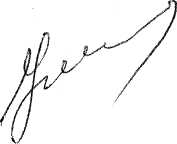 Глава администрации района                                             И.И. УгнивенкоО внесении изменений в постановление администрации Весьегонского района от 29.12.2017 № 645Объемы и источники финансирования муниципальной программы по годам ее реализации  в разрезе подпрограммФинансирование программы осуществляется в следующих объёмах(руб.):Всего по программе –8 439 207,662018 год –1 463 852,66,в том числе: подпрограмма 1 – 1 463 852,66подпрограмма 2 –0Годы реализации муниципальной программыФинансовые ресурсы,необходимые для реализации подпрограммы 1«Развитие МУ «МСПЦ «Кировец»Финансовые ресурсы,необходимые для реализации подпрограммы 1«Развитие МУ «МСПЦ «Кировец»Финансовые ресурсы,необходимые для реализации подпрограммы 1«Развитие МУ «МСПЦ «Кировец»Итого,рублейГоды реализации муниципальной программыЗадача  1Задача 2Задача 32018 г.1 384 031,880,0079 820,781 463 852,662019 г.1 395 071,000,000,001 395 071,002020 г.1 395 071,000,000,001 395 071,002021 г.1 395 071,000,000,001 395 071,002022 г.1 395 071,000,000,001 395 071,002023 г.1 395 071,000,000,001 395 071,00Всего, рублей8 359 386,880,0079 820,788 439 207,66